SAN LUIS OBISPO COUNTY FLOOD CONTROL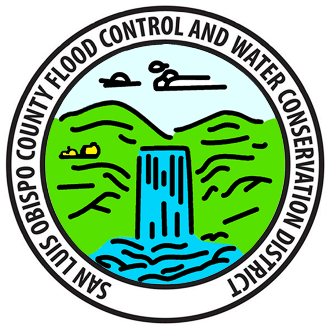 AND WATER CONSERVATION DISTRICTZONE 3 ADVISORY COMMITTEEDRAFT MEETING MINUTESTHURSDAY NOVEMBER 17, 2022Call to Order and Roll Call -- The Zone 3 Advisory Committee Meeting was called to order at 6:44 PM at the City of Arroyo Grande by Daniel Rushing. County Public Works Utilities Division Senior Engineer and Secretary to the Advisory Committee, David Spiegel, called roll. Quorum was present. Members in attendance were:Daniel Rushing, City of Grover BeachMarcia Guthrie, City of Pismo BeachShirley Gibson, Oceano Community Services DistrictVard Ikeda, Agriculture MemberBrad Hagemann, Community Services District 12Ron Reilly, Member at LargePublic Comment – This is an opportunity for members of the public to address the Committee on items that are not on the Agenda. No public comment.Approval of Meeting Minutes August 11, 2022 Special Meeting (Attachment 1 of the Agenda Packet) – Member Gibson motioned to approve, Second by Member Guthrie. Roll call vote. Motion passed.Approval of 2023 Meeting Schedule 2023 Meeting Schedule (Attachment 2 of the Agenda Packet) -  Member Hageman motioned to approve, Second by Member Gibson. Roll call vote. Motion passed.Operations Report Water Plant Operations, Reservoir Storage, Downstream Releases –Lopez Lake elevation was 458.05 feet; storage 11,100.1 acre-feet (AF), which is 22.5% capacity; rainfall to date, since July 1, 2021, was 4.87 inches; plant production was 3.9 million gallons per day (MGD); downstream release was 1.9 MGD; and State Water is off.Projected Reservoir Levels (Attachment 3 of the Agenda Packet) – Review of the Lopez Reservoir Projections Chart. Anticipating hitting next trigger point under LRRP of 10,000 AF by the end of December, possibly beginning of January. September and October Monthly Operations Report (Attachment 4 of the Agenda Packet) Review of the monthly operations reports with the Committee.No public comment was given.

Information Items1st Quarter Budget Status (Attachment 5 of the Agenda Packet) – The accountant was not available, and no questions were asked. Cloud Seeding Seasonal Report – In October a new contract was executed with an air-based seeding company that will share a plane and cost with the County of Santa Barbara and will cost $350,000. The last two years of cloud seeding were cheaper because they were land-based options. The contract begins December 1st to optimize typical San Luis Obispo County storm season. Data and research indicate that this type of seeding will be much more effective. Capital Projects UpdateBi-Monthly Update (Attachment 6 of the Agenda Packet) – Updates were provided on the various capital projects (Attachment 6 of the Agenda Packet). Most projects had no changes or updates that could be provided. The storage shed has been removed because Tesla Battery StorageDoing Startup testing to be prepared for PGE approval of plan to operate (PTO)Budget – FreeThe recent storm systems have slowed down the timeline from PG&E and a new timeline will be determined soon.  Spillway Assessment and Investigation (No Change)DSOD comments received. Meeting with Consultant to review DSOD comments scheduled for 7/27Remainder of project ~ minimum of $300,000Geotechnical Testing & Seismic Alternatives Study of Terminal Reservoir Dam (No Change)Negotiating Task 1 ItemsBudget ~$500,000Lopez WTP Safety Upgrades (No Change) Staff are looking into additional consultants to do a lifeline system within the membrane building.Multiple consultants have reviewed the project, but none have quoted the project.Budget ~$53,000Cathodic Protection Repair ProjectJDH Corrosion Consultants, Inc. provided 95% drawing set. JDH Corrosion Consultants, Inc. to provide 100% drawing set by the end of the week. Preparing BID documentsSubmitted encroachment permit applicationsObtained authorization from the Board of Supervisors to advertise the projectBudget ~$449,933Budget has been moved from the Equipment Storage Building to the Cathodic Protection Repair ProjectEquipment Storage Building (To Be Cancelled)Bids came in significantly over budget. Installing an equipment storage building is currently infeasible.Budget ~$90,000CO2 Injection System Negotiating Bulk CO2 contractPO issued for equipmentBudget ~$256,000Construction is out to bid Sludge Bed Curtain Wall (No Change)$50,000 per initial quoteNo Public comment was given.Action Items (No Subsequent Board of Supervisors Action Required) NoneAction Items (Board of Supervisors Action is Subsequently Required) (Attachment 7 of the Agenda Packet) Endorse Budget Adjustment to Fund Tank Replacement Project – In May of 2022 County staff found fibers in the Sodium Hypochlorite tank from structural degradation. The estimated cost of the project is $520,000. The majority of costs are attributed to moving the tank. Future tank replacements will be mitigated by fixing and moving the infrastructure around the tank. This tank will need to be replaced approximately every 15 years because of how caustic it is. While the tank is being replaced we will have a temporary tank to use in the event of a delay for this project. Member Gibson motioned to approve a $520,000 Tank Replacement budget, Second by Member Guthrie. Roll call vote. Motion passed.Future Agenda Items		Virtual voting option: Brown Act rules will apply  Committee Member CommentsMeeting Adjourned at 7:17 PM Respectfully Submitted, Francesca DevlinCounty of San Luis Obispo Public Works Department